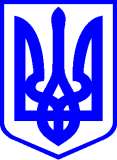 КИЇВСЬКА МІСЬКА РАДАII СЕСІЯ ІХ СКЛИКАННЯРІШЕННЯ____________№_______________Відповідно до статті 136 Господарського кодексу України, статті 327 Цивільного кодексу України, статті 60 Закону України «Про місцеве самоврядування в Україні», враховуючи лист комунального підприємства по охороні, утриманню та експлуатації земель водного фонду м. Києва «Плесо» 
від 26 квітня 2023 року, Київська міська рада:ВИРІШИЛА:1. Прийняти до комунальної власності територіальної громади м. Києва об’єкти благоустрою – спортивні майданчики для гри в бейсбол з трибунами для глядачів і технічними приміщеннями та футбольне поле, розташовані на території парку «Муромець» у Деснянському районі м. Києва, на земельних ділянках з кадастровими номерами 8000000000:62:206:0022, 8000000000:62:206:0033 згідно з додатком до цього рішення.2. Департаменту комунальної власності м. Києва виконавчого органу Київської міської ради (Київської міської державної адміністрації): 2.1. вжити організаційно-правові заходи щодо зарахування об’єктів благоустрою – спортивних майданчиків для гри в бейсбол з трибунами для глядачів і технічними приміщеннями та футбольного поля, розташовані на території парку «Муромець» у Деснянському районі м. Києва до комунальної власності територіальної громади міста Києва.2.2. закріпити на праві господарського відання за комунальним закладом «Комплексна дитячо-юнацька спортивна школа «КОЗАК» об’єкти благоустрою – спортивний майданчик для гри в бейсбол з трибунами для глядачів і технічними приміщеннями та футбольне поле, розташовані на території парку «Муромець» у Деснянському районі м. Києва.3. Це рішення набирає чинності з дня його прийняття.4. Контроль за виконанням цього рішення покласти на постійну комісію Київської міської ради з питань власності та постійну комісію Київської міської ради з питань освіти і науки, сім’ї, молоді та спорту.Київський міський голова						Віталій КЛИЧКОПОДАННЯ:Депутат Київської міської ради                        	    	Депутат Київської міської ради                        Депутат Київської міської ради                        Депутат Київської міської ради     Депутат Київської міської ради    Депутат Київської міської ради                                                               ПОГОДЖЕНО:Постійна комісія Київської міської ради з питань освіти і науки, сім’ї, молодіта спорту Голова								Вадим ВАСИЛЬЧУКСекретар								Олександр СУПРУН							В.о. начальника управління правового забезпечення діяльності Київської міської ради         				Валентина ПОЛОЖИШНИКПро організаційні питання, пов'язані з ефективним використанням і збереженням об’єктів благоустрою –  спортивних майданчиків для гри в бейсбол з трибунами для глядачів й технічними приміщеннями та футбольного поля, розташованих на території парку «Муромець» у Деснянському районі м. Києва.Постійна комісія Київської міської ради з питань власності     Голова Михайло ПРИСЯЖНЮКСекретар                Сергій АРТЕМЕНКО 